南投縣埔里鎮攝影協會 附件(六) 第三十七屆中華民國攝影團體聯誼攝影比賽推薦指導老師及模特兒資訊 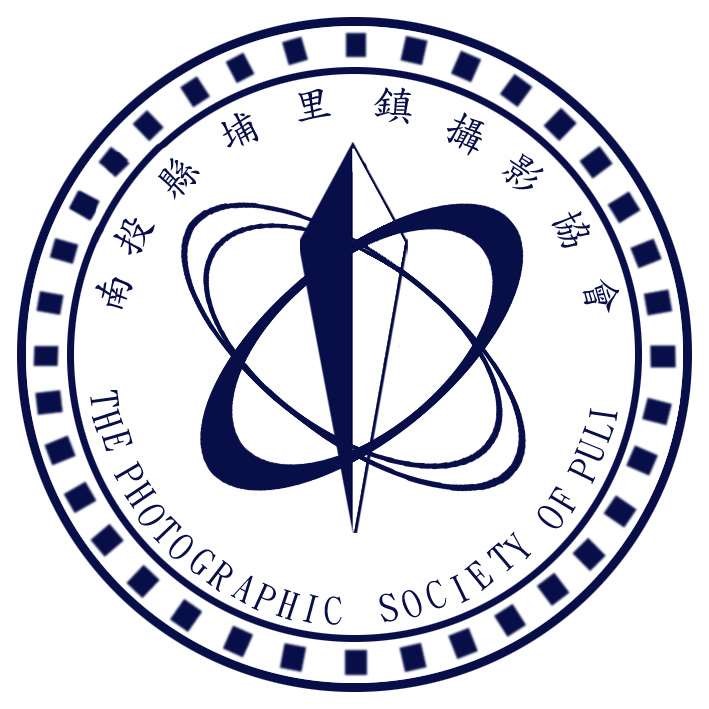 聯絡人：林國興 電  話：0919-982788 e-mail：shangyi.lin@gmail.com 地址：545 南投縣埔里鎮中正路 243 號請於 106 年 9 月 30 日(星期六)前寄出 (本簡章所有表格電子檔均得於本會官網 http://puliphoto.weebly.com/下載)  	第 20 頁共 25 頁 所屬團體 指導老師 (製作聘書) 姓名 相片電子檔或 5*7 相片 模特兒 姓名 相片電子檔或 5*7 相片 